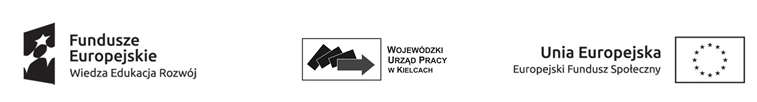 Projekt „Aktywizacja osób młodych pozostających bez pracy w powiecie kieleckim  (VII)” realizowany przez Powiatowy Urząd Pracy w Kielcach w ramach Programu OperacyjnegoWiedza Edukacja Rozwój  Oś Priorytetowa I Rynek pracy otwarty dla wszystkich Działanie 1.1 – Wsparcie osób młodych pozostajacych bez pracy na regionalnym rynku pracy  - projekty pozakonkursowe, Poddziałanie 1.1.1 – Wsparcie udzielane z  Europejskiego Funduszu Społecznego.Projekt współfinansowany ze środków Unii Europejskiej w ramach  Europejskiego Funduszu Społecznego.POWIATOWY URZĄD PRACYW KIELCACH ..................................................................              (pieczątka organizatora stażu)Opinia dotycząca przebiegu stażudo umowy stażowej nr …………………………….Pan(i)........................................................................................., data urodzenia............................................................................, → Zadania realizowane przez bezrobotnego w okresie odbywania stażu według programu stażu:........................................................................................................................................................................................................................................................................................................................................................................................................................................................................................................................................................................................................................................................................................................................................................................................................................................................................................................................................................................................................................→ Umiejętności praktyczne, które bezrobotny nabył podczas odbywania stażu:..............................................................................................................................................................................................................................................................................................................................................................................................................................................................................................................................................................................                                ………………………………………….       (data otrzymania, podpis bezrobotnego)                                                             (podpis i pieczątka organizatora stażu).............................................................(podpis i imienna pieczątka pracownikaPowiatowego Urzędu Pracy przyjmującego opinię)